School Closure Homework Grid         Year: 2ReadingDaily – read for 15 minutes your own book or choose one from Oxford Owl ebooks (suitable for your reading ability)    www.oxfordowl.co.ukDaily – read for 15 minutes your own book or choose one from Oxford Owl ebooks (suitable for your reading ability)    www.oxfordowl.co.ukDaily – read for 15 minutes your own book or choose one from Oxford Owl ebooks (suitable for your reading ability)    www.oxfordowl.co.ukDaily – read for 15 minutes your own book or choose one from Oxford Owl ebooks (suitable for your reading ability)    www.oxfordowl.co.ukWritingBased on one of the books you have read:  Character profile sheetRecall the storyStory mapRemember in your writing to focus on: Capital letters, full stops, using interesting vocabulary and neat hand writingBased on one of the books you have read:  Character profile sheetRecall the storyStory mapRemember in your writing to focus on: Capital letters, full stops, using interesting vocabulary and neat hand writingBased on one of the books you have read:  Character profile sheetRecall the storyStory mapRemember in your writing to focus on: Capital letters, full stops, using interesting vocabulary and neat hand writingBased on one of the books you have read:  Character profile sheetRecall the storyStory mapRemember in your writing to focus on: Capital letters, full stops, using interesting vocabulary and neat hand writingSpellingRead Write Inc Spelling book – 3 units per week.  Focus on sections – Spelling Zone, Word changers and DictationWeek 1 – l and ll; soft c; and suffix yWeek 2 – Suffix y (2); suffix ly; and n sound kn and gnRead Write Inc Spelling book – 3 units per week.  Focus on sections – Spelling Zone, Word changers and DictationWeek 1 – l and ll; soft c; and suffix yWeek 2 – Suffix y (2); suffix ly; and n sound kn and gnRead Write Inc Spelling book – 3 units per week.  Focus on sections – Spelling Zone, Word changers and DictationWeek 1 – l and ll; soft c; and suffix yWeek 2 – Suffix y (2); suffix ly; and n sound kn and gnRead Write Inc Spelling book – 3 units per week.  Focus on sections – Spelling Zone, Word changers and DictationWeek 1 – l and ll; soft c; and suffix yWeek 2 – Suffix y (2); suffix ly; and n sound kn and gnMaths Times Tables Rock Stars x3 per weekPixl therapy powerpoint x1 per weekWeek 1 – Can interpret tables in different contextsWeek 2 – Can answer questions about totaling dataTimes Tables Rock Stars x3 per weekPixl therapy powerpoint x1 per weekWeek 1 – Can interpret tables in different contextsWeek 2 – Can answer questions about totaling dataTimes Tables Rock Stars x3 per weekPixl therapy powerpoint x1 per weekWeek 1 – Can interpret tables in different contextsWeek 2 – Can answer questions about totaling dataTimes Tables Rock Stars x3 per weekPixl therapy powerpoint x1 per weekWeek 1 – Can interpret tables in different contextsWeek 2 – Can answer questions about totaling dataScience and the Outside Environment(Science, PE, Healthy lifestyles, Eco issues and investigation)Create a poster on how to stay healthy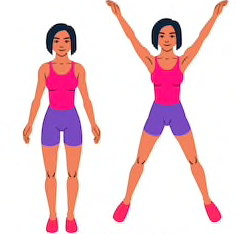 Create a table showing how many times you can do a range of physical activities in 1minute e.g. hopping, skipping, jumping etc.Can you find out how pollution affects rivers.  Write down 3 facts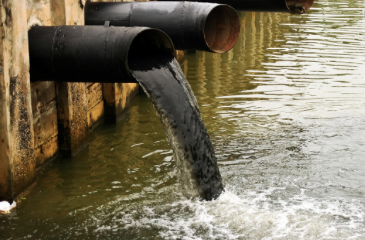 Write about an animal of your choice.  Where does it live?  What does it eat? Any other interesting information you can find out. Humanities and Citizenship(RE, History, Geography, PSHE)  Re tell the story of Easter – write, draw, act it out. 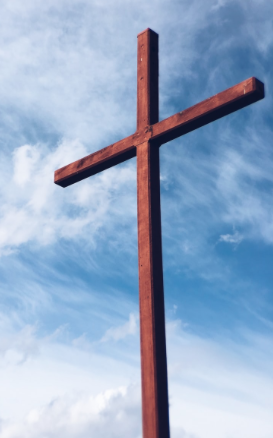 Write a receipe to create a good friendEg.  Mix in kindness, Add a pinch of fun etcLook at a world map.  Which country would you like to visit and why?List castles you, your parents or grandparents have ever visited in the UK.  Ask them which was the best and why?Creative Arts(Art, Design & technology, Music, Drama & Dance)Make a 3D object of something you might find at a river.  You might want to use junk modeling, salt dough or paper mache etcCreate a picture of some plants in your garden or your house – you can use paint, the computer, collage or draw     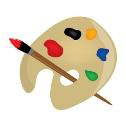 Learn a song about plants!  Roots, stem, leaves etc or different types of plants.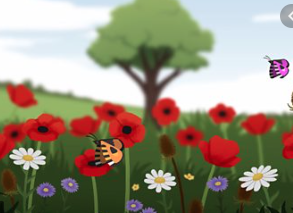 Do some cooking.  Carefully measure out your ingredients.